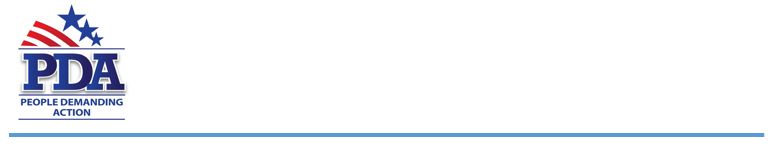 May xx, 2017The Honorable [Senator First Name] [Senator Last Name]Address
City, State  Zip CodeDear Senator [Senator Last Name],Every dollar spent on education is an investment in America’s future; a nation as powerful as ours can always afford wise investments – we have only lacked the political will. This month thousands of college seniors will be graduating; most will be starting their life as independent adults drowning in debt.Senator Bernie Sanders has introduced S806 – the College for All Act which does the following:Makes public universities and colleges tuition- and fee-free for families making less than $125,000 per year, offer free community college with no tuition and fees for all, and eliminate or reduce fees and tuitions at schools that serve historically underrepresented minorities.Uses existing aid to combat the cost of college, so low-income students could use Pell Grants for books instead of university fees, states and tribes have incentives and funding to reduce costs, and work-study programs would triple in size.Slashes interest rates by offering students the lowest interest rates possible and finally allowing them to refinance student loans at today’s low ratesWorking families (students, parents and grandparents) are currently saddled with more than $1 trillion in student debt. Student debt has followed the same track as broader economic inequality. As the worst of the 1 percent have hoarded most of our economic gains, wages and family incomes have stagnated. Public university education has been slashed to pay for tax handouts for the richest few. Without inexpensive, quality public education to hold down prices, tuition at all colleges has skyrocketed –in fact, college in the U.S. has gotten 12 times more expensive in one generation.If education is our future, it is critical that we make education affordable so that our brightest and best can ensure our continued success.Respectfully,Your Name
Your Chapter